Tipo de Documento de identidadDomicilioOBSERVACIONES: …………………………………………………………………………………………………………………..…………………………………………………………………………………………………………………………………………………………………………………………………………………………………………………………………………………………Nota: Debes saber que el costo de reproducción de la información es según el Texto Único de Procedimientos Administrativos – (TUPA)Una vez llenado sus datos usted puede remitirlo por medio de la plataforma digital de la Mesa de Partes Virtual (https://www.agropuno.gob.pe/mesa-de-partes-virtual) o por medio del correo electrónico transparencia@agropuno.gob.pe.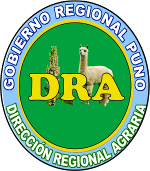 FORMULARIO P 1Nº de RegistroSOLICITUD DE ACCESO A LA INFORMACIÓN PÚBLICA(Texto Único Ordenado de la Ley N° 27806, Ley de Transparencia y Acceso a la Información Pública, aprobado por Decreto Supremo N° 021-2019-JUS)Nº de RegistroFUNCIONARIO RESPONSABLE DE ENTREGAR LA INFORMACIÓNFuncionario(a) Responsable de Entregar Información Pública en Dirección Regional Agraria PunoDATOS DEL SOLICITANTE *DNI/LM/C.E./OtroAPELLIDO PATERNO *APELLIDO MATERNO *NOMBRES *RUCRAZÓN SOCIALAV. / CALLE – JR. / PSJ *DOMICILION° /. DPTO / INTURBANIZACIÓN /BARRIODEPARTAMENTO *PROVINCIA *DISTRITO *CORREO ELECTRÓNICO *TELÉFONO *INFORMACIÓN SOLICITADA *DEPENDENCIA DE LA CUAL SE REQUIERE LA INFORMACIÓN (Opcional)FORMA DE ENTREGA DE LA INFORMACIÓN (MARCAR CON UNA “X”)  *FORMA DE ENTREGA DE LA INFORMACIÓN (MARCAR CON UNA “X”)  *FORMA DE ENTREGA DE LA INFORMACIÓN (MARCAR CON UNA “X”)  *FORMA DE ENTREGA DE LA INFORMACIÓN (MARCAR CON UNA “X”)  *FORMA DE ENTREGA DE LA INFORMACIÓN (MARCAR CON UNA “X”)  *FORMA DE ENTREGA DE LA INFORMACIÓN (MARCAR CON UNA “X”)  *FORMA DE ENTREGA DE LA INFORMACIÓN (MARCAR CON UNA “X”)  *FORMA DE ENTREGA DE LA INFORMACIÓN (MARCAR CON UNA “X”)  *COPIA SIMPLECDCORREO ELECTRÓNICOOTROAPELLIDOS Y NOMBRE: ………………………………………….FIRMA:FECHA Y HORA DE RECEPCIÓN